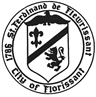 CITY OF FLORISSANTCitizens Participation CommitteeNovember 9, 2022 @ 6:30 PMFor more information contact Trisha Crow at 314-839-7680 or by email at tcrow@florissantmo.com MINUTESAttendingDeb Bryant, ChairKatie DohertyChris KeilMary Pat OutlawYolanda Holton (by phone)Trisha Crow, StaffCarol O’Mara, DirectorMeeting was called to order.Roll Call: Deb Bryant, Katie Doherty, Chris Keil, Mary Pat Outlaw and Youlanda Holton (via phone). Since quorum was not met, the public meeting proceeded with those in attendance.Carol O’Mara presented the proposed CDBG budget for 2023 (attached) which is estimated to be $268,766, based on the current year’s allocation.  Grant Administration is 20% of the allocation which is the amount allowed per the grant agreement.  The Mortgage, Rent and Utility Assistance has funding left from prior years in the amount of $24,844.17, so no additional funding was added in the proposed budget.  The project will continue to be operated by CAASTLC in 2023 with prior years’ funding.  Project IMPACT was divided into three separate programs to best meet the Environmental Review prescribed by HUD.  We will continue to provide all of the assistance previously offered by Project IMPACT with some added features.  $30,000 of funding is recommended for Project Impact programs.  This will be adding to the $20,719 in prior years funding.  The ADA Home Modification Program will continue to help residents with ramps, but we have added other home modifications like grab bars, tub modifications, etc to better meet resident’s needs.  The Volunteer Program will provide tools, including yard waste bags, dumpsters, etc. The ADA Public Facilities program will be new program to add curb cuts to provide better mobility through the city for disabled residents. This will help use prior year’s funding to ensure expenditures meet timeliness requirements.  We have added additional funds to Home Improvement Mechanical due to increased demand for program services, in part due to the flood ruining some residents’ hot water heaters, furnaces and air conditioners.  The funding for the Home Improvement Program is less than prior years’ budgets, but we have $269,112.50 in prior years’ funding to expend, so we will continue to be able to serve many residents.Those in attendance expressed support for the budget.There was discussion about Beautiful Homes.  We purchased new signs which were well received.  We had a glitch in the certificates, and they had to be reprinted and mailed to the winners.  The office staff received little help from the committee and would appreciate more assistance in the future.  We discussed the importance of the mandatory quorum requirement and that virtual attendance is no longer an option to meet the quorum.  When a quorum isn’t met, this can cause a delay in all aspects of the CDBG Annual Plan  process.  To avoid this, we discussed ways to improve communication between staff and the commission members.  Staff will send communications by text as well as email to get better responses. Additionally, meetings will be requested by calendar invite to help securing dates and times in commission members’ schedules.  Staff will also better communicate needs with the chair.Meeting adjourned at 7:31 pm.The above notice was posted on the bulletin board in the Lobby at City Hall and in the Government Building on November 1, 2022.